附件2会议地点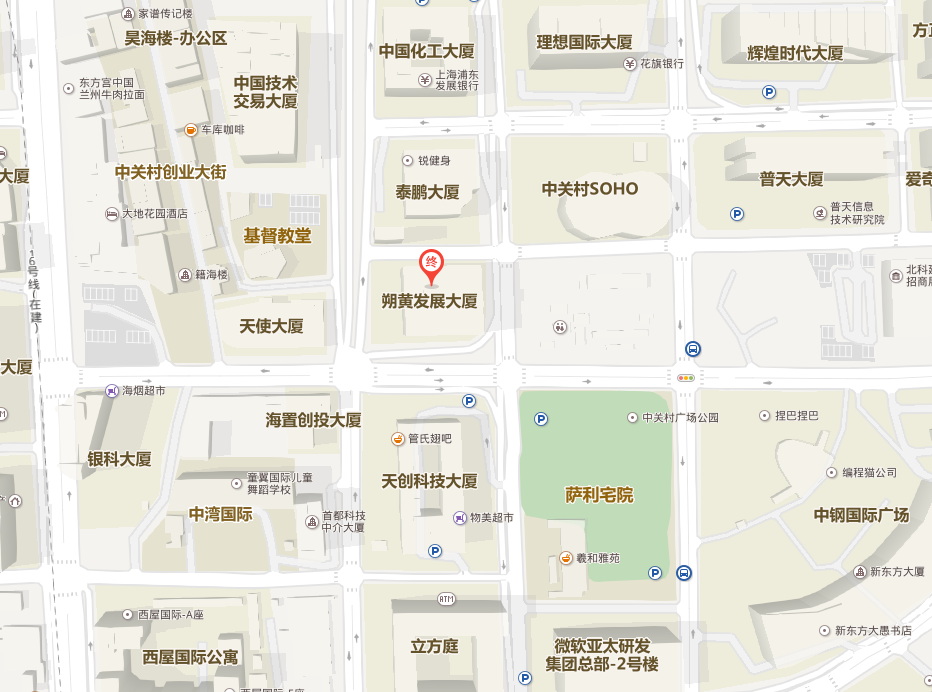 